مقاطعة التفتيش: الهرانفة                                                                         مـسـتـوى : الـثـالـثـة ابـتـدائــيمدرسة : شنونة عبد القادر                                                                       الموسم الدراسي:2013/2014                                                        اختبار الفصل الثالث في اللغة العربية النص :          ـ تُوّفـرُ الباخـرَة الرّاحَـة والمُـتعَـة ، فـما أجْـمَل مَـنْظـرَ البَحْـر بمياهـه الزّرْقـاء و أمْـواجـه المُتلاطـمَة ! وما أرْوَع لحـظـات شُروق الـشّـمْـس وغرُوبها ! وما أحْسَن مَنْظر النّجوم المُتراقصة في الليْل عـلى صَفحَة الماء ! إنها فعلا مَناظر ساحرة وخَلابَة سَأبْقى أتذكّرُها طول حَياتي .الأسئلة:    ـــــ فهم النص :   ـ أعط عنوانا مناسبا للنص .       ...................................................................................................................................................................................................  ـ استخرج من النص :              1 ـ عبارة تدل على جمال البحر .       ...................................................................................................................................................................................................               2 ـ عبارة تدل على روعة شروق الشمس .       ...................................................................................................................................................................................................               3 ـ جملة تعجبية .       ...................................................................................................................................................................................................    ـــــ شرح الـمفردات :   ـ  هات من النص :   ـــــ تراكيب :  ـ لاحظ الجملة التالية ثم عين عناصرها :                               تُـوّفـر ُ الـبـاخـرَة  الـمُـتْـعَـة .                                                                 ..............................    ....................................      .......................................... ـــــ صـــــــــرف :  ـ لاحظ ثم أكمل حسب النموذج :   أنتَ تُـراجـعُ دُروسَـكَ .                                                                                                                             أنت ....................................................................................................................................ـــــ إمـــــــــــــــلاء :  ـ استخرج من النص كلمة تنتهي بهمزة : ...............................................................   ـــــ تعبير :  ـ سافـرت في إحـدى وسائـل الـنقـل المخـتـلفـة . أكـتـب فـقـرة تصـف فـيها المناظـر التي شاهـدنها أثـناء رحـلتـك ....................................................................................................................................................................................................................................................................................................................................................................................................................................................................................................................................................................................................................................................................................................................................................................................................................................................................................................................................................................................................................................................................................................................................................................................................................................................................................................................................................................................................................................................................................................................................................................................................................................................................................................................................................................................................................................................................................................................................................................................................................................................................................................................................................................................................................................................................................................................................................................................................................................................................................................................................................................................................................................................................................................................................................................................................................................................................................................................................................................................................................................................................................................................................................................................................................................................................................................................................................................................................................................................................................................................................................................................................................................................................................................................................................................................................................................................................................................................................................................................................................................................................................................................................................................................................................................................................................................................................................................................................................................................................................................................................................................................................................................................................................................................................................................................................................................................................................................................................................................................................................................................................................................................................................................................................................................................................................................................................................................................................................................................................................................................................................................................................................................................................................................................................................................................................................................................................................................................................................................................................................................................................................................................................................................................................................................................................................................................................................................................................................................................................................................................................................................................................................................................................................................................................................................................................................................................................................................................................................................................................................................................................................................................................................................................................................................................................................................................................................................................................................................................................................................................................................................................................................................................................................................................................................................................................................................................................................................................................................................................................................................................................................................................................................................................................................................................................................................................................................................................................................................................................................................................................................................................................................................................................................................................................................................................................................................................................................................................................................................................................................................................................................................................................................................................................................................................................................................................................................................................................................................................................................................................................................................................................................................................................................................................................................................................................................................................................................................................................................................................................................................................................................................................................................................................................................................................................................................................................................................................................................................................................................................................................................................................................................................................................................................................................................................................................................................................................................................................................................................................................................................................................................................................................................مقاطعة التفتيش: الهرانفة                                                                         مـسـتـوى : الـثـالـثـة ابـتـدائــيمدرسة : شنونة عبد القادر                                                                       الموسم الدراسي:2013/2014                                                        اختبار الفصل الثالث في التربية الإسلامية السؤال الأول :   ـ أكتب الآيات الخمس الأولى من سورة العلق :بـسـم الله الرحـمـن الرحـيـم..............................................................................................................................................................................................................................................................................................................................................................................................................................................................................................................................  السؤال الثاني:   ـ أكمل بما يلي :    « خطبتين » ، « الظهر » ، « الحكمة » ، « اثنان » ، « داوود » ، « سليمان » :عدد ركعات صلاة الجمعة هو   ................................................تؤدى صلاة الجمعة وقت   ........................................................تكون صلاة الجمعة مسبوقة بـ  .................................................سيدنا سليمان عليه السلام خصّهُ الله بـ   ..................................................الذي اختصّ بالقدرة على فهم لغة الطير هو سيدنا  ........................................................سيدنا سليمان هو ابن سيدنا  ..................................... عليهما السلامالسؤال الثالث:    ـ أكتب فقرة عن حياة الرسول صلى الله عليه وسلم ، تتكلم فيها عن نسبه وطفولته وزواجه ...........................................................................................................................................................................................................................................................................................................................................................................................................................................................................................................................................................................................................................................................................................................................................................................................................................................................................................................................................................................................................................................................................................................................................................................................................................................................................................................................................................................................................................................................................................................................................................................................................................................................................................................................................................................................................................................................................................................................................................................................................................................................................................................................................................................................................................................................................................................................................................................................................................................................................................................................................................................................................................................................................................................................................................................................................................................................................................................................................................................................................................................................................................................................................................................................................................................................................................................................................................................................................................................................................................................................................................................................................................................................................................................................................................................................................................................................................................................................................................................................................................................................................................................................................................................................................................................................................................................................................................................................................................................................................................................................................................................................................................................................................................................................................................................................................................................................................................................................................................................................................................................................................................................................................................................................................................................................................................................................................................................................................................................................................................................................................................................................................................................................................................................................................................................................................................................................................................................................................................................................................................................................................................................................................................................................................................................................................................................................................................................................................................................................................................................................................................................................................................................................................................................................................................................................................................................................................................................................................................................................................................................................................................................................................................................................................................................................................................................................................................................................................................................................................................................................................................................................................................................................................................................................................................................................................................................................................................................................................................................................................................................................................................................................................................................................................................................................................................................................................................................................................................................................................................................................................................................................................................................................................................................................................................................................................................................................................................................................................................................................................................................................................................................................................................................................................................................................................................................................................................................................................................................................................................................................................................................................................................................................................................................................................................................................................................................................................................................................................................................................................................................................................................................................................................................................................................................................................................................................................................................................................................................................................................................................................................................................................................................................................................................................................................................................................................................................................................................................................................................................................................................................................................................................................................................................................................................................................................................................................................................................................................................................................................................................................................................................................................................................................................................................................................................................................................................................................................................................................................................................................................................................................................................................................................................................................................................................................................................................................................................................................................................................................................................................................................................................................................................................................................................................................................................................................................................................................................................................................................................................................................................................................................................................................................................................................................................................................................................................................................................................................................................................................................................................................................................................................................................................................................................................................................................................................................................................................................................................................................................................................................................................................................................................................................................................................................................................................................................................................................................................................................................................................................................................................................................................................................................................................................................................................................................................................................................................................................................................................................................................................................................................................................................................................................................................................................................................................................................................................................................................................................................................................................................................................................................................................................................................................................................................................................................................................................................................................................................................................................................................................................................................................................................................................................................................................................................................................................................................................................................................................................................................................................................................................................................................................................................................................مقاطعة التفتيش: الهرانفة                                                                         مـسـتـوى : الـثـالـثـة ابـتـدائــيمدرسة : شنونة عبد القادر                                                                       الموسم الدراسي:2013/2014                                                        اختبار الفصل الثالث في التربية العلميةالسؤال الأول :         ـ أضع « ص » أمام العبارة الصحيحة ، وأضع « خ » أمام العبارة الخاطئة :إن الشمس متحركة والأرض ثابتة  .........................إن الأرض متحركة وتدور حول الشمس .........................يَنْتُج عن دوران الأرض حول نفسها تعاقب الليل والنهار .........................أقصر طول الظل يكون عند منتصف النهار  .........................السؤال الثاني:      ـ أملأ الفراغ بالكلمات التالية :« الميلادية » ، « الهجرية » ، « الأرض » ، « الشمس » .دوران القمر حول ................................................................ يساعد في معرفة أيام السنة ................................................................ دوران الأرض حول .........................................................  يساعد في معرفة أيام السنة ................................................................   السؤال الثالث:      ـ أذكر أربعة (4) موازين : .......................................................................................................... .......................................................................................................... .......................................................................................................... ..........................................................................................................مقاطعة التفتيش: الهرانفة                                                                         مـسـتـوى : الـثـالـثـة ابـتـدائــيمدرسة : شنونة عبد القادر                                                                       الموسم الدراسي:2013/2014                                                        اختبار الفصل الثالث في التربية المدنية السؤال الأول:    ـ أربط بسهم :مصالح الحماية المدنية  ـ                               ـ   يشاركون في الإنقاذ ويحمون أرواح المصابين .رجــــــال الأمــــــــــــن  ـ                               ـ   تقدم العلاج الكافي للمصاب .الاستـعـجالات الطبـية    ـ                               ـ   تقدم الإسعافات الأولية للمصابين .السؤال الثاني:    ـ أضع العلامة (×) أمام الإجابة الصحيحة :       1 ـ  لإنقاذ طفل صغير ابتلع غطاء قارورة الماء :          أ ـ يُلقى على ظهره                          ب ـ يُمْسك من رجليه ويدلى على رأسه                            2 ـ  رجل اختنق بالغاز :                أ ـ أفك له أربطة الرقبة                      ب ـ أفتح له الأبواب والنوافذ        3 ـ  رجل تكهـرب :                أ ـ يُحْـمـل بالـيـد                               ب ـ يٌقلب بعصا خشبية قبل حمله       4 ـ  لإسعاف مريض ينزف من أنـفـه :             أ ـ يجلس المريض ورأسه إلى الأعلى                 ب ـ يجلس المريض ورأسه إلى الأسفل                            ج ـ أضغط على منخريه لمدة 10 دقائق                                                                                                 السؤال الثالث:                  ـ أكمل بما يناسب :أحذر لمس الأسلاك العارية باليد لكي لا  ....................................................................................................................أحذر من شرب مواد كيماوية لكي لا  ............................................................................................................................لا ألعب بالسكين أو الزجاج لأنه يسبب جرح ...........................................................................................................لا أتسلق الأشجار العالية لأنها تسبب جرح  ............................................................................................................مقاطعة التفتيش: الهرانفة                                                                         مـسـتـوى : الـثـالـثـة ابـتـدائــيمدرسة : شنونة عبد القادر                                                                       الموسم الدراسي:2013/2014                                                        اختبار الفصل الثالث في الرياضيات التمرين الأول:        ـ أنجز العمليات التالية :        237                                          78                                  167                                                  4     ×                                       16   ×                             42 ×                                               . . .   =                                     . . .                                  . . .                                                                              . . .  +                              . . . +                                                         . . .  =                              . . . =                        التمرين الثاني:     ـ وزع مدير مدرسة 58 علبة طباشير على أقسامه الستة بالتساوي ، واحتفظ بالباقي :      أكمل :                ............ + ( .......... × 6 ) = 58            بقي معه : .................................................................................التمرين الثالث:     ـ دخل رجل إلى مطعم وطلب المأكولات التالية : أعطى لصاحب المحل ورقة نقدية ذات 1000 دج .     ـ أحسب المبلغ الذي يأخذه صاحب المحل .       ...........................................................................................................................     ـ أحسب المبلغ الذي يرجعه للرجل .      ...........................................................................................................................     ـ هل يكفيه المبلغ المتبقي لشراء لعبة لابنه        ثمنها 750 دج ؟    ولـــمـــــاذا ؟       ...........................................................................................................................       ...........................................................................................................................التمرين الرابع: 	ـ لاحظ الشكل ثم املأ  الجدول :                                  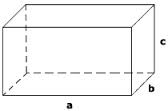                     
مقاطعة التفتيش: الهرانفة                                                                         مـسـتـوى : الـثـالـثـة ابـتـدائــيمدرسة : شنونة عبد القادر                                                                       الموسم الدراسي:2013/2014                                                        اختبار الفصل الثالث في التاريخ السؤال الأول:   ـ أربط بسهم :بـيـان               ـ                                       ـ   جيش التحرير الوطني .1 نوفمبر 1954  ـ                                      ـ   الـعـدو .الاسـتـعـمـار    ـ                                         ـ   نــداء .قـيـادة الـثـورة ـ                                          ـ   انـدلاع الـثـورة .القيام بالثورة  ـ                                          ـ   جبهة التحرير الوطني .20 أوت 1956  ـ                                       ـ   مؤتـمـر الصـومـام .السؤال الثاني:        ـ أعين المعطيات التالية على السلم الزمني :5 جويلية 19621 نوفمبر 19545 جويلية 183020 أوت 1956     ................................................          ......................................................            ..................................................              ..................................................مقاطعة التفتيش: الهرانفة                                                                         مـسـتـوى : الـثـالـثـة ابـتـدائــيمدرسة : شنونة عبد القادر                                                                       الموسم الدراسي:2013/2014                                                        اختبار الفصل الثالث في الجغرافيا السؤال الأول:  ـ أضع « ص » أمام العبارة الصحيحة ، وأضع « خ » أمام العبارة الخاطئة :تتكون الكرة الأرضية من خطوط العرض فقط  .........................يفصل خط غرينتش بين الشرق والغرب .........................يقسم خط الاستواء الكرة الأرضية إلى نصفين  .........................يفصل خط الاستواء بين الشرق والغرب  .........................تتكون الكرة الأرضية من قطبين شمالي وشمالي جنوبي .........................للكرة الأرضية مدارين هما السرطان و الجدي  .........................السؤال الثاني:    ـ إليك الخريطة التالية ، لاحظ مفتاحها وأجب على الأسئلة :1 ـ   أذكر ثلاث (3) مناطق تحتوي على موانئ للصيد .2 ـ  أذكر المناطق التي تحتوي على حقول البترول .           3 ـ  أذكر المناطق التي تحتوي على النخيل .                        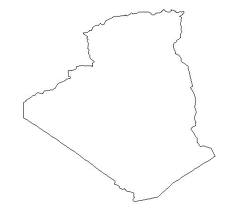 	* 	                                                                                                       *                                                                   *	                                                                            *مقاطعة التفتيش: الهرانفة                                                                         مـسـتـوى : الـثـالـثـة ابـتـدائــيمدرسة : شنونة عبد القادر                                                                       الموسم الدراسي:2013/2014                                                        اختبار الفصل الثالث في التربية التشكيلية   ـ أكمل الرسومات التالية ثم لونها بألوان مناسبة :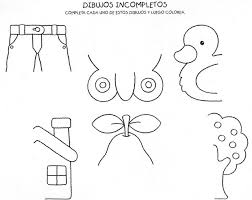 الكلمـةضـدهاالكلمـةمرادفهاشـروق.......................................ساحـرة......................................الأكلسلاطةدجاجطبق عدسفاكهةمشروبالثمن60 دج100 دج80 دج60 دج40 دجالاســــــم...................................................................عـدد الأضلاع...................................................................عدد الرؤوس...................................................................عـدد الأوجـه...................................................................